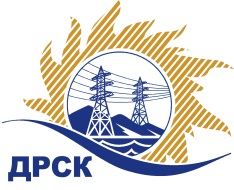 Акционерное Общество«Дальневосточная распределительная сетевая  компания»Протокол № 198/МР-ВПЗаседания закупочной комиссии по выбору победителя по открытому  запросу цен на право заключения договора: Лот №1  «Кабельная арматура до 10 кВ» для нужд филиалов АО «ДРСК»(закупка 275 лот1 раздела 1.2 ГКПЗ 2018 г.).СПОСОБ И ПРЕДМЕТ ЗАКУПКИ: Открытый запрос цен: «Кабельная арматура до 10 кВ» для нужд филиалов АО «ДРСК»Планируемая стоимость лота в ГКПЗ АО «ДРСК» составляет: 861 178,83  руб. без учета НДС.ПРИСУТСТВОВАЛИ: члены постоянно действующей Закупочной комиссии АО «ДРСК»  1-го уровня.ВОПРОСЫ, ВЫНОСИМЫЕ НА РАССМОТРЕНИЕ ЗАКУПОЧНОЙ КОМИССИИ: О  рассмотрении результатов оценки заявок Участников.О признании заявок соответствующими условиям Документации о закупкеОб итоговой ранжировке заявокО выборе победителя открытого запроса цен.РЕШИЛИ: ВОПРОС 1 «О рассмотрении результатов оценки заявок Участников»Признать объем полученной информации достаточным для принятия решения.Принять цены, полученные на процедуре вскрытия конвертов с заявками участников.ВОПРОС 2  «О признании заявок соответствующими условиям Документации о закупке» Признать заявки ООО "КАБЕЛЬНАЯ АРМАТУРА", ООО "ЭнергоТрейдПермь" , ООО "Техэлектро Северо - Запад"   соответствующими условиям Документации о закупке и принять их к дальнейшему рассмотрению.ВОПРОС 3  «Об итоговой ранжировке заявок»Утвердить итоговую ранжировку заявок:ВОПРОС 5 «О выборе победителя открытого запроса цен»  Признать победителем открытого запроса цен: «Кабельная арматура до 10 кВ» для нужд филиалов АО «ДРСК» (лот №1)   участника, занявшего первое место в итоговой ранжировке по степени предпочтительности для заказчика ООО "КАБЕЛЬНАЯ АРМАТУРА"  ( 632501, Новосибирская область, Новосибирский район, р.п. Краснообск, ул. Восточная, дом 4/1) на условиях:  Цена: 676 605,54 руб. (цена без НДС: 573 394,54 руб.). Условия оплаты: в течение 30 (тридцати) календарных дней с  момента подписания акта сдачи-приемки товара,  товарной накладной (ТОРГ 12). Срок завершения поставки: до 10.03.2018г. Гарантийный срок : 60 месяцев с момента ввода в эксплуатацию.Исп. Терёшкина Г.М.397-260Благовещенск ЕИС № 31705866320	« 29 » января 2018Порядковый номер заявкиНаименование участникаЗаявка без НДС1ООО "КАБЕЛЬНАЯ АРМАТУРА" 573 394.542ООО "ЭнергоТрейдПермь" 787 767.783ООО "Техэлектро Северо - Запад" 674 511.00Место в итоговой ранжировкеНаименование Участника закупкиСтрана происхожденияЦена заявки на участие в закупке, руб. без учета НДСПредоставление приоритета: -15% (в соответствии с ПП 925)1 местоООО "КАБЕЛЬНАЯ АРМАТУРА"        РФ573 394.54нет2 местоООО "Техэлектро Северо - Запад" РФ674 511.00нет3 местоООО "ЭнергоТрейдПермь" РФ787 767.78нетОтветственный секретарь Закупочной комиссии: Елисеева М.Г.   _____________________________